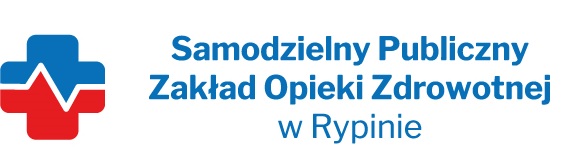 REGON:  910858394                                                                                        NIP: 8921296985         Nasz znak: SP ZOZ/ZP/TP - 12/2/2022Nasza data: 29.09.2022 r.Numer ogłoszenia : 00361495/01 z dnia 23.09.2022 r.	Termin składania ofert: 03.10.2022 r. godzina 10.00Wykonawcy - Dostawcypostępowania przetargowego ZP/PN- 12/2022Samodzielny Publiczny Zakład Opieki Zdrowotnej w Rypinie uprzejmie informuje, że w dniu 29.09.2022 r. wpłynęło zapytanie dotyczące postępowania przetargowego, oznaczonego numerem ZP/TP12/2022 pn. „Dostaw opatrunków z podziałem na 9 pakietów”Pytanie do SWZProsimy Zamawiającego o doprecyzowanie czy próbki wymagane przez Zamawiającego mają być dostarczone wraz z ofertą czy na żądanie Zamawiającego?ODPOWIEDŹ: Zgodnie z zapisem w rozdziale IX pkt 7 lit. „d” tj.„ Zamawiający zastrzega sobie możliwość wezwania Wykonawcy do złożenia próbek  zaoferowanego  asortymentu -  na każde wezwanie zamawiającego, próbek - gotowych do użycia „Pytania do SWZProsimy Zamawiającego o wyjaśnienie czy nie zaszła omyłka pisarska w wymaganym oznaczeniu próbek: ZP/PN - 5/2021.ODPOWIEDŹ: Wyjaśniamy, że  niniejsze postepowanie, oznaczone jest numerem;  ZP/TP – 12/2022